§2807.  Debtor groupsA group of individuals may be insured under a policy issued to a creditor, or its parent holding company or to a trustee or trustees or agent designated by 2 or more creditors, which creditor, holding company, affiliate, trustee, trustees or agent shall be deemed the policyholder, to insure debtors of the creditor or creditors, as the case may be, all as defined and set forth under section 2604‑A, provided that the amount of indemnity payable with respect to any person insured thereunder shall not at any time exceed the aggregate of the periodic scheduled unpaid installments, including, with respect to mortgage indebtedness, such real estate taxes and insurance costs incident to the mortgaged property as may become due during the scheduled period and provided that nothing in this paragraph may be construed or deemed to apply to or affect disability benefit provisions in group credit life insurance policies as authorized under section 2604‑A.  [PL 1981, c. 698, §109 (AMD).]SECTION HISTORYPL 1969, c. 132, §1 (NEW). PL 1979, c. 127, §§156-A (AMD). PL 1981, c. 147, §6 (AMD). PL 1981, c. 698, §109 (AMD). The State of Maine claims a copyright in its codified statutes. If you intend to republish this material, we require that you include the following disclaimer in your publication:All copyrights and other rights to statutory text are reserved by the State of Maine. The text included in this publication reflects changes made through the First Regular and First Special Session of the 131st Maine Legislature and is current through November 1. 2023
                    . The text is subject to change without notice. It is a version that has not been officially certified by the Secretary of State. Refer to the Maine Revised Statutes Annotated and supplements for certified text.
                The Office of the Revisor of Statutes also requests that you send us one copy of any statutory publication you may produce. Our goal is not to restrict publishing activity, but to keep track of who is publishing what, to identify any needless duplication and to preserve the State's copyright rights.PLEASE NOTE: The Revisor's Office cannot perform research for or provide legal advice or interpretation of Maine law to the public. If you need legal assistance, please contact a qualified attorney.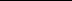 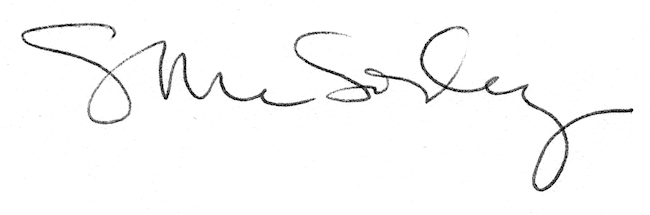 